Pedagogiczna Biblioteka Wojewódzka w PrzemyśluWydział Informacyjno – Bibliograficzny i CzytelniaNa podstawie recenzji wydawnictw zestawiła Elżbieta KrupaPEDAGOGIKA / PSYCHOLOGIAZaburzenia przywiązania u dzieci i młodzieży : poradnik dla terapeutów, opiekunów i pedagogów / Chris Taylor ; przeł. Lucyna Wierzbowska. - Sopot : Gdańskie Wydawnictwo Psychologiczne, 2016Książka stanowi cenne źródło praktycznych informacji dla osób opiekujących się dziećmi, które doświadczyły traumy, przemocy czy zaniedbania – w tym dla opiekunów zastępczych i pracowników ośrodków opiekuńczo-wychowawczych – oraz dla wspierających te osoby specjalistów: pedagogów, psychologów i terapeutów. Lubaczów WL 50035,  Przeworsk WK 52658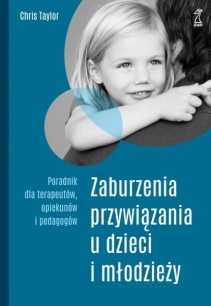 Pedagogika serca : wychowanie emocjonalne w XXI wieku / red. nauk. Ewa Lewandowska-Tarasiuk, Jan Łaszczyk, Bogusław Śliwerski. - Warszawa : "Difin", 2016Książka ma na celu wspieranie i propagowanie idei Pedagogiki serca                 i związanej z nią społecznej inicjatywy powołania Komitetu Upowszechniania Wychowania Emocjonalnego Pedagogika Serca, którego honorowym patronem jest Maria Łopatkowa. Celem Komitetu jest uzyskanie zgody Organizacji Narodów Zjednoczonych na dodatkowy wpis w Konwencji Praw Dziecka, odnoszący się do obowiązkowego kształcenia uczuć wyższych w systemach edukacyjnych państw członkowskich ONZ i rozwijania u dzieci                        i młodzieży zdolności kochania oraz empatii. Pedagogika Serca powinna stać się dla każdego pedagoga i nauczyciela wyznacznikiem sposobu pracy i jej perspektywą. Nowe pokolenie wychowane w duchu Pedagogiki Serca realizując wzór osobowy Homo Amans – człowieka miłującego ludzi i świat – człowieka pokoju, rozpoczęłoby pozytywną globalizację świata, zmierzając do upragnionego przez ludzkość celu                      – do trwałego pokoju.Jarosław WJ 56515,  Przeworsk WK 52845,  Przemyśl WP 111138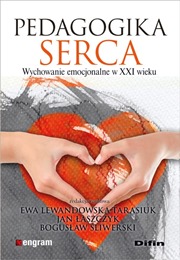 Burza w mózgu nastolatka : potencjał okresu dorastania / Daniel J. Siegel ; przekł. z jęz. ang. Karolina Bochenek. - Podkowa Leśna : "MiND", 2016To książka, w której neuropsycholog Daniel Siegel rozprawia się                      z mitami na temat dorastania i nastolatków. Twierdzi, że zmiany, jakie wtedy zachodzą mają niewiele wspólnego z szalejącymi hormonami, lecz wynikają przede wszystkim z procesów przebudowy mózgu                      i tworzenia się nowych połączeń. Ten okres od dwunastego do dwudziestego czwartego roku życia decyduje o tym, kim staniemy się w przyszłości. Zdaniem Siegela, nabywamy wtedy wielu ważnych umiejętności i przygotowujemy się do opuszczenia domu rodzinnego. Skłonność do ryzyka, intensywna emocjonalność, zainteresowanie nowością to ważne i cenne cechy nastolatków, dzięki którym mogą wypracować nowe strategie radzenia sobie z wyzwaniami współczesnego świata.Przemyśl WP 111160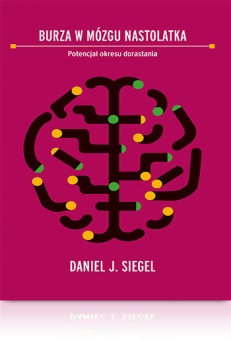 Samobójstwo: analiza narracji osób po próbach samobójczych / Justyna Ziółkowska. - Warszawa : Wydawnictwo Naukowe PWN, 2016Justyna Ziółkowska analizuje w swojej książce indywidualny i osobisty wymiar zachowań samobójczych. Oddając głos osobom, które podjęły nieskuteczną próbę samobójczą, zyskuje niezwykle cenną i dotychczas nieobecną w literaturze przedmiotu perspektywę. Autorka bada narracje pacjentów dotyczące ich myśli samobójczych, decyzji o samobójstwie, samobójczej próby, postawy wobec dokonanego zamachu oraz konstrukcji przyszłości. Przyjęty w pracy paradygmat jakościowy stanowi kontekst dla wyników badań ilościowych oraz uzupełnia wciąż znikomą wiedzę na temat doświadczeń związanych z zachowaniami samobójczymi.Lubaczów WL 50294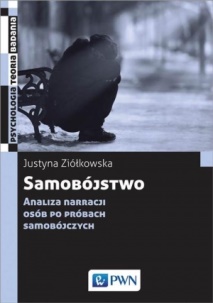 Filozofia dowcipu : humor jako siła napędowa umysłu / Matthew M. Hurley, Daniel C. Dennett, Reginald B. Adams, Jr. ; tł. Rafał Śmietana. - Kraków : Copernicus Center Press, 2016Humor i śmiech stanowią jedną z cech przynależnych wyłącznie gatunkowi ludzkiemu. Nie wszyscy jednak śmiejemy się z tych samych rzeczy, a przynajmniej uważamy je za zabawne w różnym stopniu. Od czego zatem zależy poczucie humoru? Od inteligencji, cech wrodzonych, a może płci? Czy da się odpowiedzieć na pytanie jak działa ten proces z neuronaukowego punktu widzenia?W swej błyskotliwej książce autorzy proponują poznawcze                               i ewolucyjne wyjaśnienie tego zjawiska. Ich zdaniem powstało ono                 w odpowiedzi na problemy, które pojawiły się z chwilą, gdy nasi praprzodkowie uzyskali możliwość nieszablonowego myślenia. Przedstawiając swoją własną teorię analizują żarty, przy których czytelnik nie raz się ubawi lub przynajmniej uśmiechnie, w zależności oczywiście od poczucia humoru. Ta książka powinna znaleźć się na półce każdego poważnego badacza humoru.Lubaczów WL 49818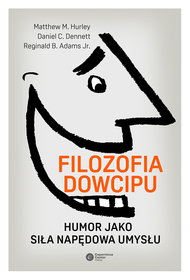 Dziecko z autyzmem : terapia deficytów poznawczych a teoria umysłu / Barbara Winczura. - Wyd. 3. - Kraków : "Impuls", 2016Autyzm wczesnodziecięcy należy do tych zespołów zaburzeń psychospołecznego rozwoju dziecka, które budzi żywe zainteresowanie przedstawicieli bardzo wielu dyscyplin nauki: medycyny, psychologii, pedagogiki i socjologii, ale również osób związanych z kulturą i sztuką. Jest bowiem znakiem, czy wręcz piętnem drugiej połowy XX wieku, tym bardziej bolesnym, iż dotyka dziecko we wczesnej fazie jego życia i rozwoju. Praca jest oryginalna i nowatorska, ma duże znaczenie dla teorii                         i praktyki autyzmu wczesnodziecięcego. Autorka zadała sobie trud nawiązania kontaktów z innymi ośrodkami naukowymi, które koncentrują swoje zainteresowania badawcze wokół psychospołecznego rozwoju dzieci autystycznych i postanowiła zrealizować bardzo poważne zadanie – dokonać tłumaczenia techniki, służącej diagnozie rozwoju teorii umysłu oraz programu terapii tej teorii, a następnie sprawdzić drogą eksperymentu pedagogicznego ich przydatność w działaniach interwencyjnych.Książka z pewnością będzie przydatna w kształceniu studentów pedagogiki i psychologii. Zainteresuje praktyków związanych                         z procesem wychowania i edukacji dzieci z autyzmem wczesnodziecięcym, a także rodziców tych dzieci.Przemyśl WP 110478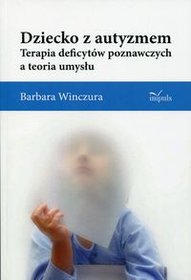 